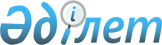 2012 жылғы 21 желтоқсандағы "Талғар ауданының 2013-2015 жылдарға арналған аудандық бюджеті туралы" N 12-63 шешіміне өзгерістер енгізу туралы
					
			Күшін жойған
			
			
		
					Алматы облысы Талғар аудандық мәслихатының 2013 жылғы 27 қыркүйектегі N 22-118 шешімі. Алматы облысының әділет департаментімен 2013 жылы 07 қазанда N 2454 болып тіркелді. Күші жойылды - Алматы облысы Талғар аудандық мәслихатының 2014 жылғы 6 мамырдағы № 32-177 шешімімен      Ескерту. Күші жойылды - Алматы облысы Талғар аудандық мәслихатының 06.05.2014 № 32-177 шешімімен.

      РҚАО ескертпесі.

      Құжаттың мәтінінде түпнұсқасының пунктуациясы мен орфографиясы сақталған.



      Қазақстан Республикасының 2008 жылғы 4 желтоқсандағы Бюджет кодексінің 106-бабы 2-тармағының 4) тармақшасына және 109-бабының 5-тармағына, Қазақстан Республикасының 2001 жылғы 23 қаңтардағы "Қазақстан Республикасындағы жергілікті мемлекеттік басқару және өзін-өзі басқару туралы" Заңының 6-бабы 1-тармағының 1) тармақшасына сәйкес, Талғар аудандық мәслихаты ШЕШІМ ҚАБЫЛДАДЫ:



      1. Талғар аудандық маслихатының 2012 жылғы 21 желтоқсандағы "Талғар ауданының 2013-2015 жылдарға арналған аудандық бюджеті туралы" N 12-63 шешіміне (2012 жылғы 28 желтоқсандағы нормативтік құқықтық актілерді мемлекеттік тіркеу Тізілімінде 2266 нөмірімен енгізілген, 2013 жылғы 12 қаңтардағы "Талғар" газетінде N 2 (4037) жарияланған), Талғар аудандық мәслихатының 2013 жылғы 6 наурыздағы "Талғар аудандық мәслихатының 2012 жылғы 21 желтоқсандағы "Талғар ауданының 2013-2015 жылдарға арналған аудандық бюджеті туралы" N 12-63 шешіміне өзгерістер мен толықтырулар енгізу туралы" N 15-75 шешіміне (2013 жылғы 18 наурызда нормативтік құқықтық актілерді мемлекеттік тіркеу Тізілімінде 2329 нөмірімен енгізілген, 2013 жылғы 30 наурыздағы "Талғар" газетінде N 13 (4048) жарияланған), Талғар аудандық мәслихатының 2013 жылғы 30 мамырдағы "Талғар аудандық мәслихатының 2012 жылғы 21 желтоқсандағы "Талғар ауданының 2013-2015 жылдарға арналған аудандық бюджеті туралы" N 12-63 шешіміне өзгерістер енгізу туралы" N 18-96 шешіміне (2013 жылғы 13 маусымдағы нормативтік құқықтық актілерді мемлекеттік тіркеу Тізілімінде 2380 нөмірімен енгізілген, 2013 жылғы 22 маусымдағы "Талғар" газетінде N 25 (4060) жарияланған), Талғар аудандық мәслихатының 2013 жылғы 5 шілдедегі "Талғар аудандық мәслихатының 2012 жылғы 21 желтоқсандағы "Талғар ауданының 2013-2015 жылдарға арналған аудандық бюджеті туралы" N 12-63 шешіміне өзгерістер енгізу туралы" N 20-109 шешіміне (2013 жылғы 16 шілдедегі нормативтік құқықтық актілерді мемлекеттік тіркеу Тізілімінде 2405 нөмірімен енгізілген, 2013 жылғы 27 шілдедегі "Талғар" газетінде N 30 (4065) жарияланған), Талғар аудандық мәслихатының 2013 жылғы 19 тамыздағы "Талғар аудандық мәслихатының 2012 жылғы 21 желтоқсандағы "Талғар ауданының 2013-2015 жылдарға арналған аудандық бюджеті туралы" N 12-63 шешіміне өзгерістер енгізу туралы" N 21-114 шешіміне (2013 жылғы 3 қыркүйектегі нормативтік құқықтық актілерді мемлекеттік тіркеу Тізілімінде 2437 нөмірімен енгізілген, 2013 жылғы 14 қыркүйектегі "Талғар" газетінде N 37 (4072) жарияланған) келесі өзгерістер енгізілсін:



      1-тармақтағы жолдар бойынша:

      1) "кірістер" "9984259" саны "10077587" санына ауыстырылсын, соның ішінде:

      "трансферттер түсімі" "7646846" саны "7740174" санына ауыстырылсын, оның ішінде:

      2) "шығындар" "10374999" саны "10468327" санына ауыстырылсын.



      2. Көрсетілген шешімінің 1 қосымшасы осы шешімнің 1 қосымшасына сәйкес жаңа редакцияда баяндалсын.



      3. Осы шешімнің орындалуын бақылау аудандық мәслихаттың әлеуметтік экономикалық дамыту және бюджет жөніндегі тұрақты комиссиясына жүктелсін.



      4. Осы шешім 2013 жылдың 1 қаңтарынан бастап қолданысқа енгізілсін.      Аудандық мәслихат

      сессиясының төрағасы                       Т. Юсупов      Аудандық мәслихат

      хатшысы                                    Д. Теберіков      КЕЛІСІЛДІ:      "Талғар аудандық экономика және

      бюджеттік жоспарлау бөлімі"

      мемлекеттік мекемесінің басшысы            Сафин Асанғали Ануарұлы

      27 қыркүйек 2013 жыл

Талғар аудандық мәслихатының

2013 жылғы 27 қыркүйектегі "Талғар

аудандық мәслихаттың 2012 жылғы

21 желтоқсандағы"Талғар ауданының

2013-2015 жылдарға арналған аудандық

бюджеті туралы" N 12-63 шешіміне

өзгерістер енгізу туралы" N 22-118

шешіміне 1 қосымшаТалғар аудандық мәслихатының

2012 жылғы 21 желтоқсандағы "Талғар

ауданының 2013-2015 жылдарға арналған

аудандық бюджеті туралы" N 12-63

шешімімен бекітілген 1 қосымша 

Талғар ауданының 2013 жылға арналған аудандық бюджеті
					© 2012. Қазақстан Республикасы Әділет министрлігінің «Қазақстан Республикасының Заңнама және құқықтық ақпарат институты» ШЖҚ РМК
				СанатыСанатыСанатыСанатыСомасы

мың теңгеСыныбыСыныбыСыныбыСомасы

мың теңгеІшкі сыныбыІшкі сыныбыСомасы

мың теңгеАталуыСомасы

мың теңге1. Кiрiстер100775871Салықтық түсімдер164233704Меншiкке салынатын салықтар13395881Мүлiкке салынатын салықтар8503583Жер салығы787954Көлiк құралдарына салынатын салық4047355Бiрыңғай жер салығы570005Тауарларға,жұмыстарға және қызметтерге

салынатын ішкі салықтар2658522Акциздер2042503Табиғи және басқа ресурстарды пайдаланғаны

үшін түсетін түсімдер74504Кәсiпкерлiк және кәсiби қызметтi жүргiзгені

үшiн алынатын алымдар493525Ойын бизнесіне салық480007Басқа да салықтар18381Басқа да салықтар183808Заңдық мәнді іс-әрекеттерді жасағаны және

(немесе) оған уәкілеттігі бар мемлекеттік

органдар немесе лауазымды адамдар құжаттар

бергені үшін алынатын міндетті төлемдер350591Мемлекеттiк баж350592Салықтық емес түсiмдер4654801Мемлекет меншіктен түсетін кірістер165485Мемлекет меншігіндегі мүлікті жалға беруден

түсетін кірістер1654804Мемлекеттік бюджеттен қаржыландырылатын,

сондай-ақ Қазақстан Республикасының Ұлттық

Банкінің бюджетінен (шығыстар сметасынан)

ұсталатын және қаржыландырылатын мемлекеттік

мекемелер салатын айыппұлдар, өсімпұлдар,

санкциялар, өндіріп алулар172001Мұнай секторы ұйымдарынан түсетін түсімдерді

қоспағанда, мемлекеттік бюджеттен

қаржыландырылатын, сондай-ақ Қазақстан

Республикасы Ұлттық Банкінің бюджетінен

(шығыстар сметасынан) ұсталатын және

қаржыландырылатын мемлекеттік мекемелер

салатын айыппұлдар, өсімпұлдар, санкциялар,

өндіріп алулар1310006Басқа да салықтық емес түсімдер128001Басқа да салықтық емес түсімдер128003Негізгі капиталды сатудан түсетін түсімдер64852803Жерді және материалдық емес активтерді сату6485281Жерді сату6485284Трансферттердің түсімдері774017402Мемлекеттік басқарудың жоғары тұрған

органдарынан түсетін трансферттер77401742Облыстық бюджеттен түсетін трансферттер77401745Бюджеттік кредиттерді өтеу310101Бюджеттік кредиттерді өтеу31011Мемлекеттік бюджеттен берілген бюджеттік

кредиттерді өтеу31017Қарыздар түсімі2596501Мемлекеттік ішкі қарыздар259652Қарыз алу келісім шарттары259658Бюджет қаражаттарының қолданылатын қалдықтары41746801Бюджет қаражатының қалдықтары4174681Бюджет қаражатының бос қалдықтары417468Функционалдық топФункционалдық топФункционалдық топФункционалдық топФункционалдық топСомасы

/мың

теңгемен/Кіші функцияКіші функцияКіші функцияКіші функцияСомасы

/мың

теңгемен/Бюджеттік бағдарламалардың әкімшісіБюджеттік бағдарламалардың әкімшісіБюджеттік бағдарламалардың әкімшісіСомасы

/мың

теңгемен/БағдарламаБағдарламаСомасы

/мың

теңгемен/АтауыСомасы

/мың

теңгемен/2. Шығындар1046832701Жалпы сипаттағы мемлекеттiк қызметтер2899891Мемлекеттiк басқарудың жалпы функцияларын

орындайтын өкiлдiк, атқарушы және басқа

органдар263762112Аудан (облыстық маңызы бар қала)

мәслихатының аппараты14724001Аудан (облыстық маңызы бар қала)

мәслихатының қызметін қамтамасыз ету

жөніндегі қызметтер14379003Мемлекеттік органның күрделі шығыстары345122Аудан (облыстық маңызы бар қала) әкімінің

аппараты74956001Аудан (облыстық маңызы бар қала) әкімінің

қызметін қамтамасыз ету жөніндегі

қызметтер68128003Мемлекеттік органның күрделі шығыстары6828123Қаладағы аудан, аудандық маңызы бар қала,

кент, ауыл, ауылдық округ әкімінің

аппараты174082001Қаладағы аудан, аудандық маңызы бар қала,

кент, ауыл, ауылдық округ әкімінің

қызметін қамтамасыз ету жөніндегі

қызметтер167622022Мемлекеттік органның күрделі шығыстары64602Қаржылық қызмет14356452Ауданның (облыстық маңызы бар қаланың)

қаржы бөлімі14356001Ауданның (облыстық маңызы бар қаланың)

бюджетін орындау және ауданның (облыстық

маңызы бар қаланың) коммуналдық меншігін

басқару саласындағы мемлекеттік саясатты

іске асыру жөніндегі қызметтер11131011Коммуналдық меншікке түскен мүлікті есепке

алу, сақтау, бағалау және сату669003Салық салу мақсатында мүлікті бағалауды

жүргізу2255018Мемлекеттік органдардың күрделі шығыстары3015Жоспарлау және статистикалық қызмет11871453Ауданның (облыстық маңызы бар қаланың)

экономика және бюджеттік жоспарлау бөлімі11871001Экономикалық саясатты, мемлекеттік

жоспарлау жүйесін қалыптастыру мен дамыту

және ауданды (облыстық маңызы бар қаланы)

басқару саласындағы мемлекеттік саясатты

іске асыру жөніндегі қызметтер11571004Мемлекеттік органның күрделі шығыстары30002Қорғаныс267271Әскери мұқтаждар2577122Аудан (облыстық маңызы бар қала) әкімінің

аппараты2577005Жалпыға бірдей әскери міндетті атқару

шеңберіндегі іс-шаралар25772Төтенше жағдайлар жөнiндегi жұмыстарды

ұйымдастыру24150122Аудан (облыстық маңызы бар қала) әкімінің

аппараты24150006Аудан (облыстық маңызы бар қала)

ауқымындағы төтенше жағдайлардың алдын алу

және жою2415003Қоғамдық тәртіп, қауіпсіздік, құқықтық,

сот, қылмыстық-атқару қызметі17609Қоғамдық тәртіп және қауіпсіздік

саласындағы басқа да қызметтер1760485Ауданның (облыстық маңызы бар қаланың)

жолаушылар көлігі және автомобиль жолдары

бөлімі1760021Елдi мекендерде жол жүрісі қауiпсiздiгін

қамтамасыз ету176004Бiлiм беру59882471Мектепке дейiнгi тәрбие және оқыту334156464Ауданның (облыстық маңызы бар қаланың)

білім бөлімі334156009Мектепке дейінгі тәрбие ұйымдарының

қызметін қамтамасыз ету131156040Мектепке дейінгі білім беру ұйымдарында

мемлекеттік білім беру тапсырысын іске

асыруға2030002Бастауыш, негізгі орта және жалпы орта

білім беру4287562123Қаладағы аудан, аудандық маңызы бар қала,

кент, ауыл, ауылдық округ әкімінің

аппараты17280005Ауылдық (селолық) жерлерде балаларды

мектепке дейін тегін алып баруды және кері

алып келуді ұйымдастыру17280464Ауданның (облыстық маңызы бар қаланың)

білім бөлімі4270282003Жалпы білім беру4194709006Балаларға қосымша білім беру755734Техникалық және кәсіптік, орта білімнен

кейінгі білім беру27766464Ауданның (облыстық маңызы бар қаланың)

білім бөлімі27766018Кәсіптік оқытуды ұйымдастыру277669Бiлiм беру саласындағы өзге де қызметтер1338763464Ауданның (облыстық маңызы бар қаланың)

білім бөлімі288003001Жергілікті деңгейде білім беру саласындағы

мемлекеттік саясатты іске асыру жөніндегі

қызметтер16672004Ауданның (облыстық маңызы бар қаланың)

мемлекеттік білім беру мекемелерінде білім

беру жүйесін ақпараттандыру9978005Ауданның (облыстық маңызы бар қаланың)

мемлекеттік білім беру мекемелері үшін

оқулықтар мен оқу-әдiстемелiк кешендерді

сатып алу және жеткізу86617012Мемлекеттік органның күрделі шығыстары200015Жетім баланы (жетім балаларды) және

ата-аналарының қамқорынсыз қалған баланы

(балаларды) күтіп-ұстауға асыраушыларына

ай сайынғы ақшалай қаражат төлемдері35252020Үйде оқытылатын мүгедек балаларды

жабдықпен, бағдарламалық қамтыммен

қамтамасыз ету13430067Ведомствалық бағыныстағы мемлекеттік

мекемелерінің және ұйымдардың күрделі

шығыстары125854467Ауданның (облыстық маңызы бар қаланың)

құрылыс бөлімі1050760037Білім беру объектілерін салу және

реконструкциялау105076006Әлеуметтiк көмек және әлеуметтiк

қамсыздандыру2062462Әлеуметтiк көмек174678451Ауданның (облыстық маңызы бар қаланың)

жұмыспен қамту және әлеуметтік

бағдарламалар бөлімі174678002Еңбекпен қамту бағдарламасы40561004Ауылдық жерлерде тұратын денсаулық сақтау,

білім беру, әлеуметтік қамтамасыз ету,

мәдениет, спорт және ветеринар мамандарына

отын сатып алуға Қазақстан Республикасының

заңнамасына сәйкес әлеуметтік көмек

көрсету20019005Мемлекеттік атаулы әлеуметтік көмек6660006Тұрғын үй көмегі14215007Жергілікті өкілетті органдардың шешімі

бойынша мұқтаж азаматтардың жекелеген

топтарына әлеуметтік көмек16206010Үйден тәрбиеленіп оқытылатын мүгедек

балаларды материалдық қамтамасыз ету4584014Мұқтаж азаматтарға үйде әлеуметтiк көмек

көрсету2494901618 жасқа дейінгі балаларға мемлекеттік

жәрдемақылар25675017Мүгедектерді оңалту жеке бағдарламасына

сәйкес, мұқтаж мүгедектерді міндетті

гигиеналық құралдармен және ымдау тілі

мамандарының қызмет көрсетуін, жеке

көмекшілермен қамтамасыз ету218099Әлеуметтiк көмек және әлеуметтiк

қамтамасыз ету салаларындағы өзге де

қызметтер31568451Ауданның (облыстық маңызы бар қаланың)

жұмыспен қамту және әлеуметтік

бағдарламалар бөлімі31568001Жергілікті деңгейде халық үшін әлеуметтік

бағдарламаларды жұмыспен қамтуды

қамтамасыз етуді іске асыру саласындағы

мемлекеттік саясатты іске асыру жөніндегі

қызметтер26624011Жәрдемақыларды және басқа да әлеуметтік

төлемдерді есептеу, төлеу мен жеткізу

бойынша қызметтерге ақы төлеу1748021Мемлекеттік органның күрделі шығыстары196067Ведомствалық бағыныстағы мемлекеттік

мекемелерінің және ұйымдардың күрделі

шығыстары300007Тұрғын үй-коммуналдық шаруашылық31002601Тұрғын үй шаруашылығы1467907455Ауданның (облыстық маңызы бар қаланың)

мәдениет және тілдерді дамыту бөлімі15741024"024 Жұмыспен қамту 2020 жол картасы

бойынша ауылдық елді мекендерді дамыту

шеңберінде объектілерді жөндеу"15741463Ауданның (облыстық маңызы бар қаланың) жер

қатынастары бөлімі961536016Мемлекеттік мұқтаж үшін жер участкелерін

алу961536467Ауданның (облыстық маңызы бар қаланың)

құрылыс бөлімі328615003Мемлекеттік коммуналдық тұрғын үй қорының

тұрғын үйін жобалау, салу және (немесе)

сатып алу276213004Инженерлік коммуникациялық инфрақұрылымды

жобалау, дамыту, жайластыру және (немесе)

сатып алу52402487Ауданның (облыстық маңызы бар қаланың)

тұрғын үй-коммуналдық шаруашылығы және

тұрғын үй инспекциясы бөлімі162015001Тұрғын үй-коммуналдық шаруашылық және

тұрғын үй қоры саласында жергілікті

деңгейде мемлекеттік саясатты іске асыру

бойынша қызметтер13534003Мемлекеттік органдардың күрделі шығыстары400006Азаматтардың жекелеген санаттарын тұрғын

үймен қамтамасыз ету44000041Жұмыспен қамту 2020 жол картасы бойынша

қалалар мен ауылдық елді мекендерді дамыту

шеңберінде объектілерді жөндеу және

абаттандыру47081032Ведомствалық бағыныстағы мемлекеттік

мекемелер мен ұйымдардың күрделі шығыстары570002Коммуналдық шаруашылық1537565487Ауданның (облыстық маңызы бар қаланың)

тұрғын үй-коммуналдық шаруашылығы және

тұрғын үй инспекциясы бөлімі1537565016Сумен жабдықтау және су бұру жүйесінің

жұмыс істеу9100028Коммуналдық шаруашылықты дамыту580068029Сумен жабдықтау және су бұру жүйелерін

дамыту9483973Елді-мекендерді көркейту94788487Ауданның (облыстық маңызы бар қаланың)

тұрғын үй-коммуналдық шаруашылығы және

тұрғын үй инспекциясы бөлімі94788017Елдi мекендердiң санитариясын қамтамасыз

ету5820025Елдi мекендердегі көшелердi жарықтандыру40502030Елдi мекендердi абаттандыру және

көгалдандыру46966031Жерлеу орындарын ұстау және туысы жоқ

адамдарды жерлеу150008Мәдениет, спорт, туризм және ақпараттық

кеңістiк2386891Мәдениет саласындағы қызмет32965455Ауданның (облыстық маңызы бар қаланың)

мәдениет және тілдерді дамыту бөлімі32965003Мәдени-демалыс жұмысын қолдау329652Спорт154304465Ауданның (облыстық маңызы бар қаланың)

дене шынықтыру және спорт бөлімі154304005Ұлттық және бұқаралық спорт түрлерін

дамыту1863006Аудандық (облыстық маңызы бар қалалық)

деңгейде спорттық жарыстар өткiзу441007Әртүрлi спорт түрлерi бойынша ауданның

(облыстық маңызы бар қаланың) құрама

командаларының мүшелерiн дайындау және

олардың облыстық спорт жарыстарына қатысуы1520003Ақпараттық кеңiстiк22353455Ауданның (облыстық маңызы бар қаланың)

мәдениет және тілдерді дамыту бөлімі22353006Аудандық (қалалық) кiтапханалардың жұмыс

iстеуi19352007Мемлекеттік тілді және Қазақстан

халықтарының басқа да тілдерін дамыту30019Мәдениет, спорт, туризм және ақпараттық

кеңiстiктi ұйымдастыру жөнiндегi өзге де

қызметтер29067455Ауданның (облыстық маңызы бар қаланың)

мәдениет және тілдерді дамыту бөлімі13363001Жергілікті деңгейде тілдерді және

мәдениетті дамыту саласындағы мемлекеттік

саясатты іске асыру жөніндегі қызметтер4988010Мемлекеттік органның күрделі шығыстары200032Ведомствалық бағыныстағы мемлекеттік

мекемелерінің және ұйымдардың күрделі

шығыстары8175456Ауданның (облыстық маңызы бар қаланың) ішкі саясат бөлімі11168001Жергілікті деңгейде ақпарат,

мемлекеттілікті нығайту және азаматтардың

әлеуметтік сенімділігін қалыптастыру

саласында мемлекеттік саясатты іске асыру

жөніндегі қызметтер11008006Мемлекеттік органның күрделі шығыстары160465Ауданның (облыстық маңызы бар қаланың)

Дене шынықтыру және спорт бөлімі4536001Жергілікті деңгейде дене шынықтыру және

спорт саласындағы мемлекеттік саясатты

іске асыру жөніндегі қызметтер4336004Мемлекеттік органның күрделі шығыстары20010Ауыл, су, орман, балық шаруашылығы, ерекше

қорғалатын табиғи аумақтар, қоршаған

ортаны және жануарлар дүниесін қорғау, жер

қатынастары1429061Ауыл шаруашылығы36180453Ауданның (облыстық маңызы бар қаланың)

экономика және бюджеттік жоспарлау бөлімі5828099Мамандардың әлеуметтік көмек көрсетуі

жөніндегі шараларды іске асыру5828462Ауданның (облыстық маңызы бар қаланың)

ауыл шаруашылығы бөлімі11534001Жергілікті деңгейде ауыл шаруашылығы

саласындағы мемлекеттік саясатты іске

асыру жөніндегі қызметтер11334006Мемлекеттік органның күрделі шығыстары200473Ауданның (облыстық маңызы бар қаланың)

ветеринария бөлімі18818001Жергілікті деңгейде ветеринария

саласындағы мемлекеттік саясатты іске

асыру жөніндегі қызметтер7063003Мемлекеттік органның күрделі шығыстары200007Қаңғыбас иттер мен мысықтарды аулауды және

жоюды ұйымдастыру7700008Алып қойылатын және жойылатын ауру

жануарлардың, жануарлардан алынатын

өнімдер мен шикізаттың құнын иелеріне өтеу1800009Жануарлардың энзоотиялық аурулары бойынша

ветеринариялық іс-шараларды жүргізу20556Жер қатынастары24799463Ауданның (облыстық маңызы бар қаланың) жер

қатынастары бөлімі24799001Аудан (облыстық маңызы бар қала) аумағында

жер қатынастарын реттеу саласындағы

мемлекеттік саясатты іске асыру жөніндегі

қызметтер9390004Жерді аймақтарға бөлу жөніндегі жұмыстарды

ұйымдастыру15209007Мемлекеттік органның күрделі шығыстары2009Ауыл, су, орман, балық шаруашылығы және

қоршаған ортаны қорғау мен жер қатынастары

саласындағы басқа да қызметтер81927473Ауданның (облыстық маңызы бар қаланың)

ветеринария бөлімі81927011Эпизоотияға қарсы іс-шаралар жүргізу8192711Өнеркәсіп, сәулет, қала құрылысы және

құрылыс қызметі121372Сәулет, қала құрылысы және құрылыс қызметі12137467Ауданның (облыстық маңызы бар қаланың)

құрылыс бөлімі6187001Жергілікті деңгейде құрылыс саласындағы

мемлекеттік саясатты іске асыру жөніндегі

қызметтер6187468Ауданның (облыстық маңызы бар қаланың)

сәулет және қала құрылысы бөлімі5950001Жергілікті деңгейде сәулет және қала

құрылысы саласындағы мемлекеттік саясатты

іске асыру жөніндегі қызметтер5771003Ауданның қала құрылысы даму аумағын және

елді мекендердің бас жоспарлары схемаларын

әзірлеу004Мемлекеттік органның күрделі шығыстары17912Көлік және коммуникация2064821Автомобиль көлігі205024485Ауданның (облыстық маңызы бар қаланың)

жолаушылар көлігі және автомобиль жолдары

бөлімі205024023Автомобиль жолдарының жұмыс істеуін

қамтамасыз ету2050249Көлік және коммуникациялар саласындағы өзге де қызметтер1458485Ауданның (облыстық маңызы бар қаланың)

жолаушылар көлігі және автомобиль жолдары

бөлімі1458001Жергілікті деңгейде жолаушылар көлігі және

автомобиль жолдары саласындағы мемлекеттік

саясатты іске асыру жөніндегі қызметтер1458003Мемлекеттік органның күрделі шығыстары13Басқалар2246913Кәсіпкерлік қызметті қолдау және

бәсекелестікті қорғау6490469Ауданның (облыстық маңызы бар қаланың)

кәсіпкерлік бөлімі6490001Жергілікті деңгейде кәсіпкерлік пен

өнеркәсіпті дамыту саласындағы мемлекеттік

саясатты іске асыру жөніндегі қызметтер6040004Мемлекеттік органның күрделі шығыстары4509Басқалар218201123Қаладағы аудан, аудандық маңызы бар қала,

кент, ауыл, ауылдық округ әкімінің аппараты21184040"Өңірлерді дамыту" бағдарламасы шеңберінде

өңірлердің экономикалық дамытуға жәрдемдесу

бойынша шараларды іске асыру21184452Ауданның (облыстық маңызы бар қаланың) қаржы

бөлімі9969012Ауданның (облыстық маңызы бар қаланың)

жергілікті атқарушы органының резерві9969453Ауданның (облыстық маңызы бар қаланың)

экономика және бюджеттік жоспарлау бөлімі7000003Жергілікті бюджеттік инвестициялық

жобалардың және концессиялық жобалардың

техникалық-экономикалық негіздемелерін

әзірлеу және оған сараптама жүргізу7000473Ауданның (облыстық маңызы бар қаланың)

ветеринария бөлімі34318040"Өңірлерді дамыту" бағдарламасы шеңберінде

өңірлердің экономикалық дамытуға жәрдемдесу

бойынша шараларды іске асыру34318487Ауданның (облыстық маңызы бар қаланың)

тұрғын үй-коммуналдық шаруашылығы және

тұрғын үй инспекциясы бөлімі145730040"Өңірлерді дамыту" бағдарламасы шеңберінде

өңірлердің экономикалық дамытуға жәрдемдесу

бойынша шараларды іске асыру145730Республикалық бюджеттен трансферттер

есебінен145730Жергілікті бюджеттің қаражаты есебінен15Трансферттер42281Трансферттер4228452Ауданның (облыстық маңызы бар қаланың) қаржы

бөлімі4228006Пайдаланылмаған (толық пайдаланылмаған) нысаналы трансферттерді қайтару4228ІІІ. Таза бюджеттік кредит беру25965Бюджеттік кредиттер2596510Ауыл, су, орман, балық шаруашылығы, ерекше

қорғалатын табиғи аумақтар, қоршаған

ортаны және жануарлар дүниесін қорғау,

жер қатынастары259651Ауыл шаруашылығы25965453Ауданның (облыстық маңызы бар қаланың)

экономика және бюджеттік жоспарлау бөлімі25965006Мамандарды әлеуметтік қолдау шараларын

іске асыру үшін бюджеттік кредиттер2596516Қарыздарды өтеу557941Қарыздарды өтеу55794452Ауданның (облыстық маңызы бар қаланың)

қаржы бөлімі55794008Жергілікті атқарушы органның жоғары тұрған

бюджет алдындағы борышын өтеу55794